17 жовтня  наші хлопці відвідали  військову частину № 3024 м. Павлограда.Проходячи військовим містечком, кожен мав можливість побачити на власні очі  та потримати зразки сучасної військової техніки та зброї. Багато хлопців виявили бажання повернутися в військову частину, але вже як захисники своєї Вітчизни. ​ Висловлюємо вдячність організаторам за можливу поїздку.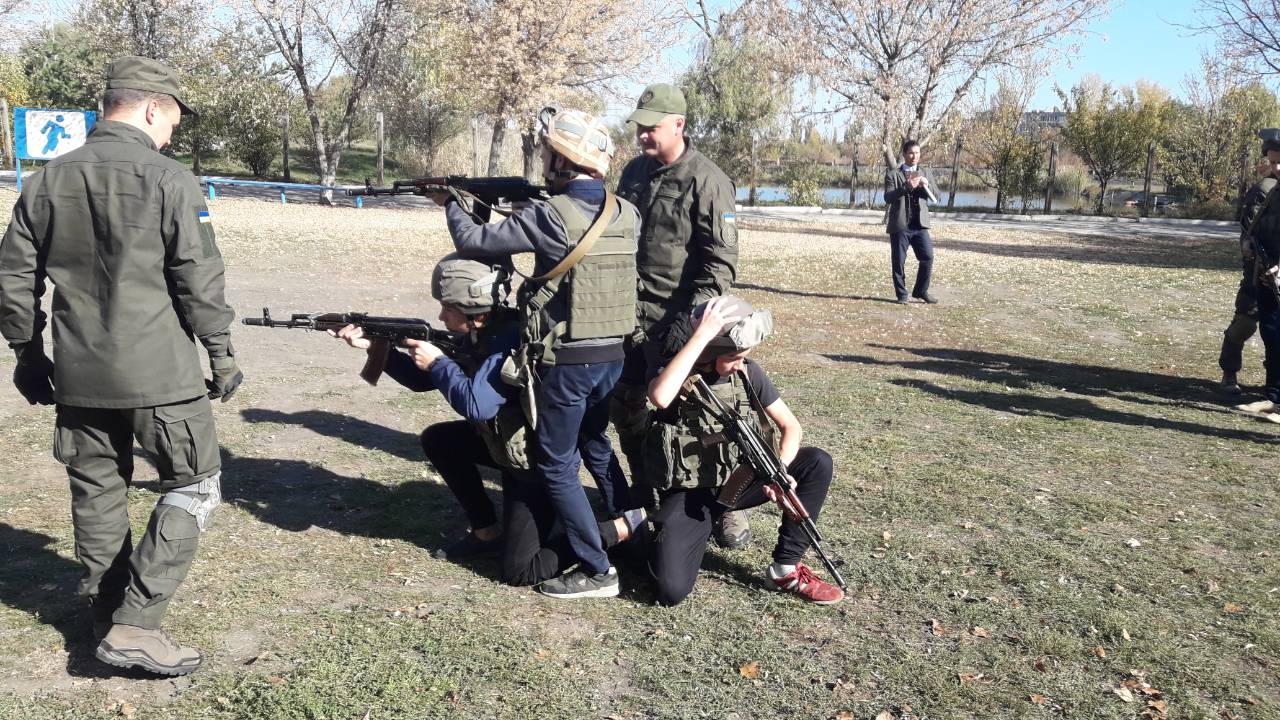 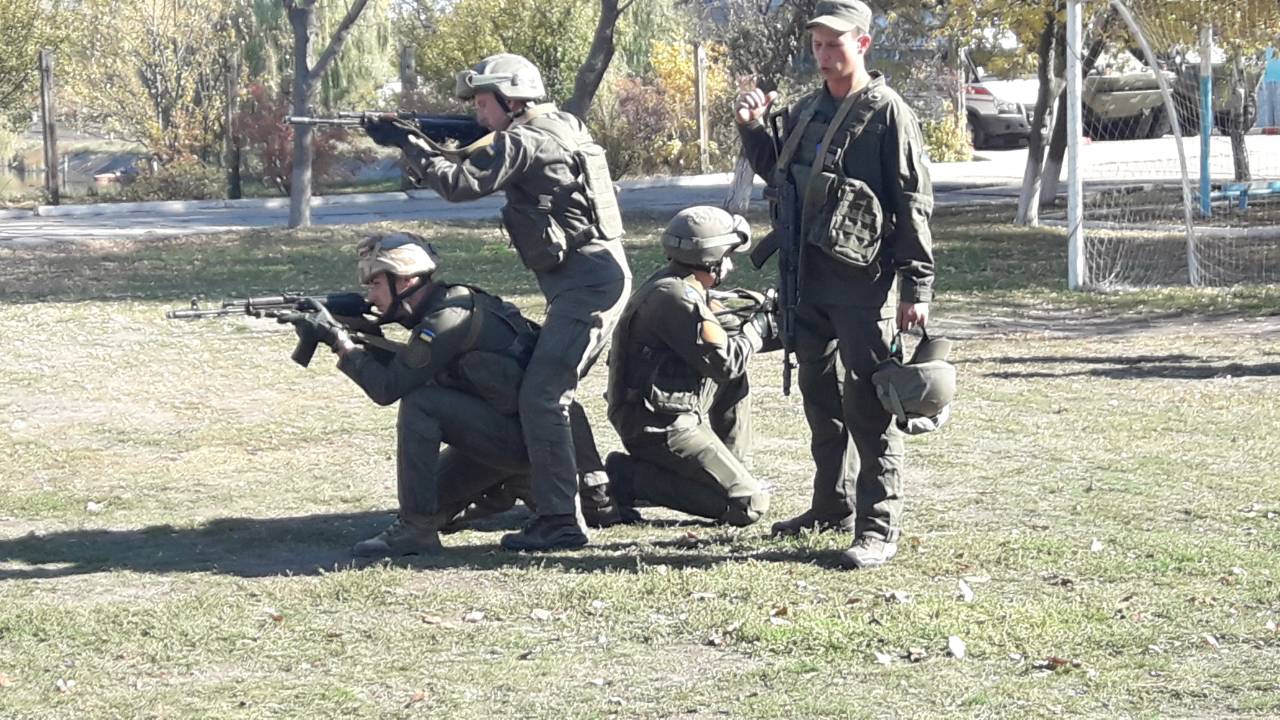 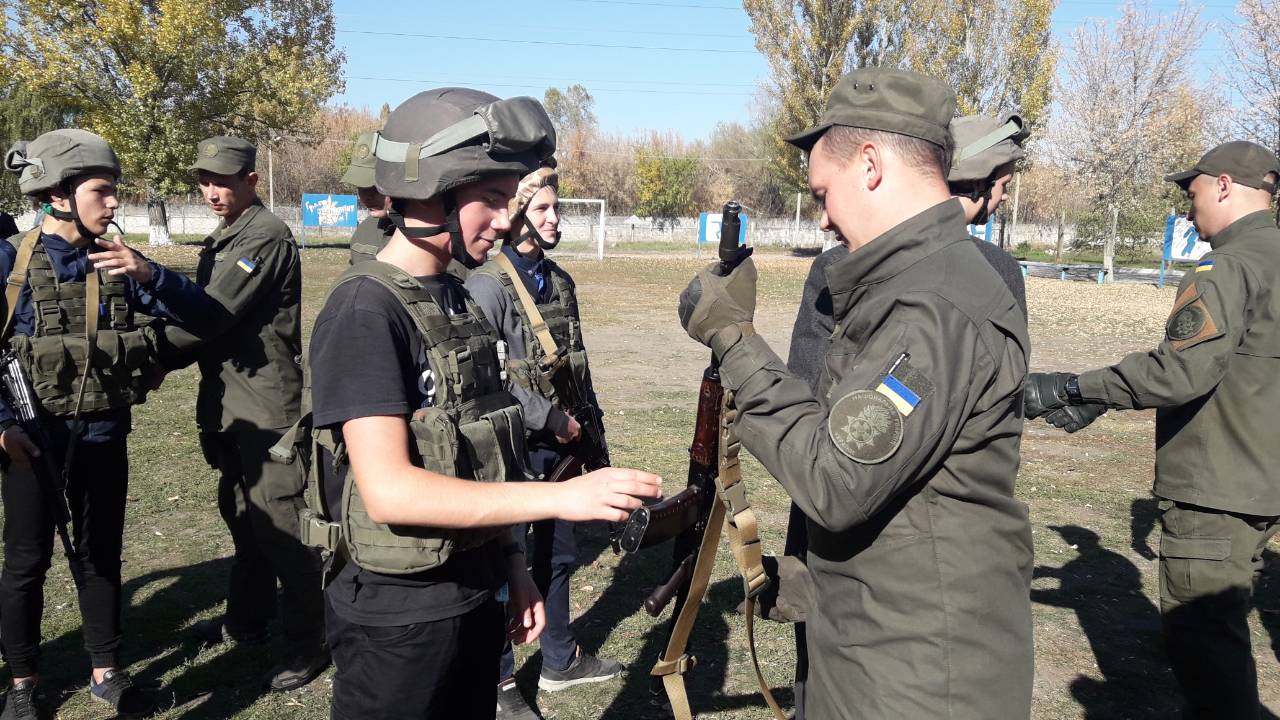 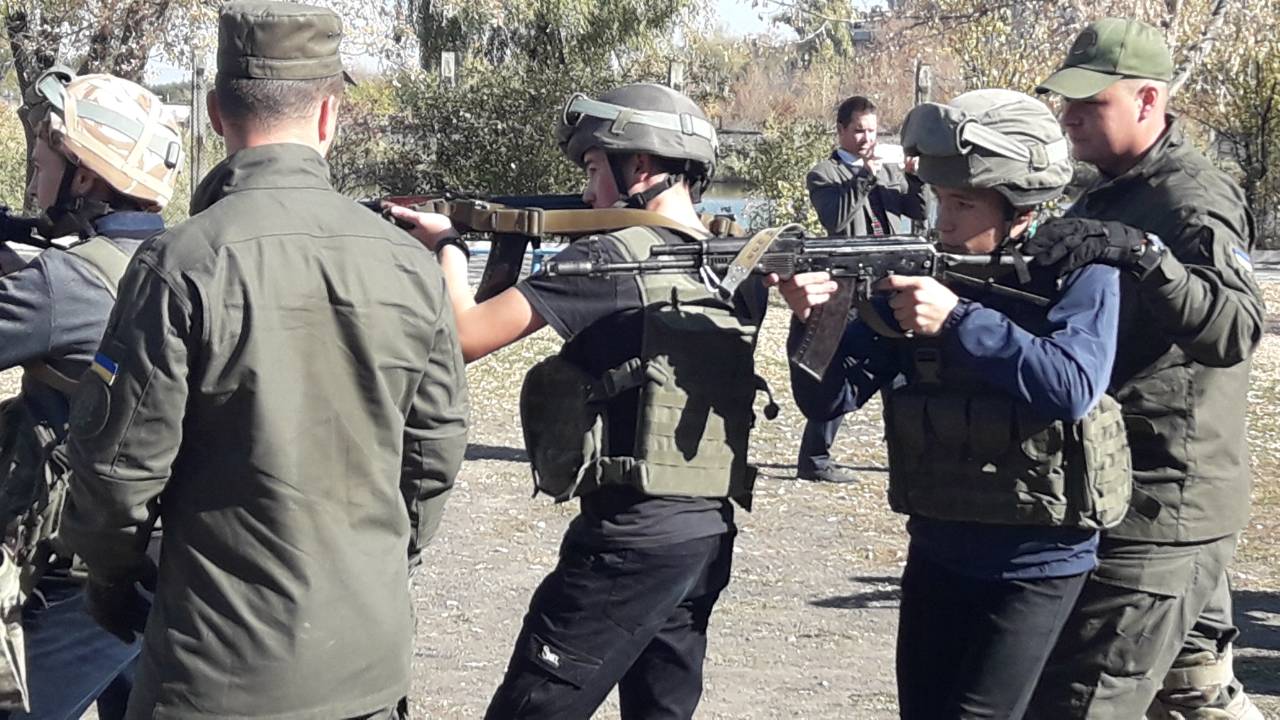 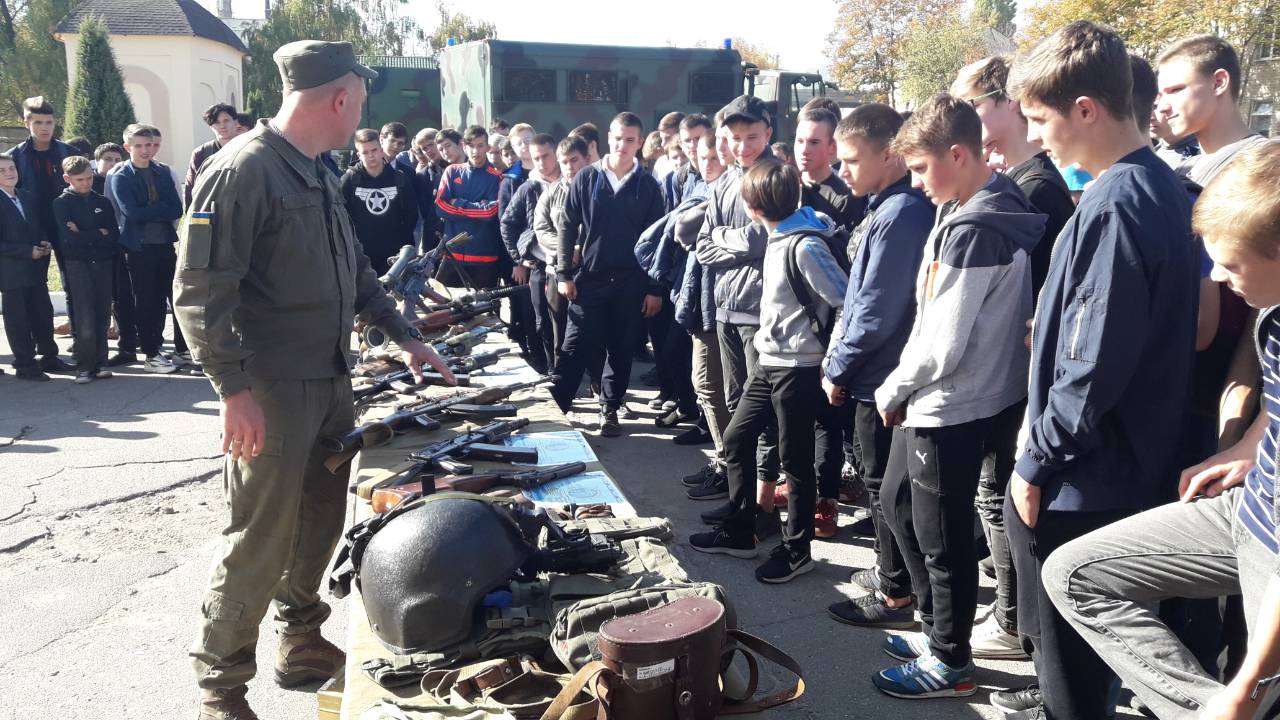 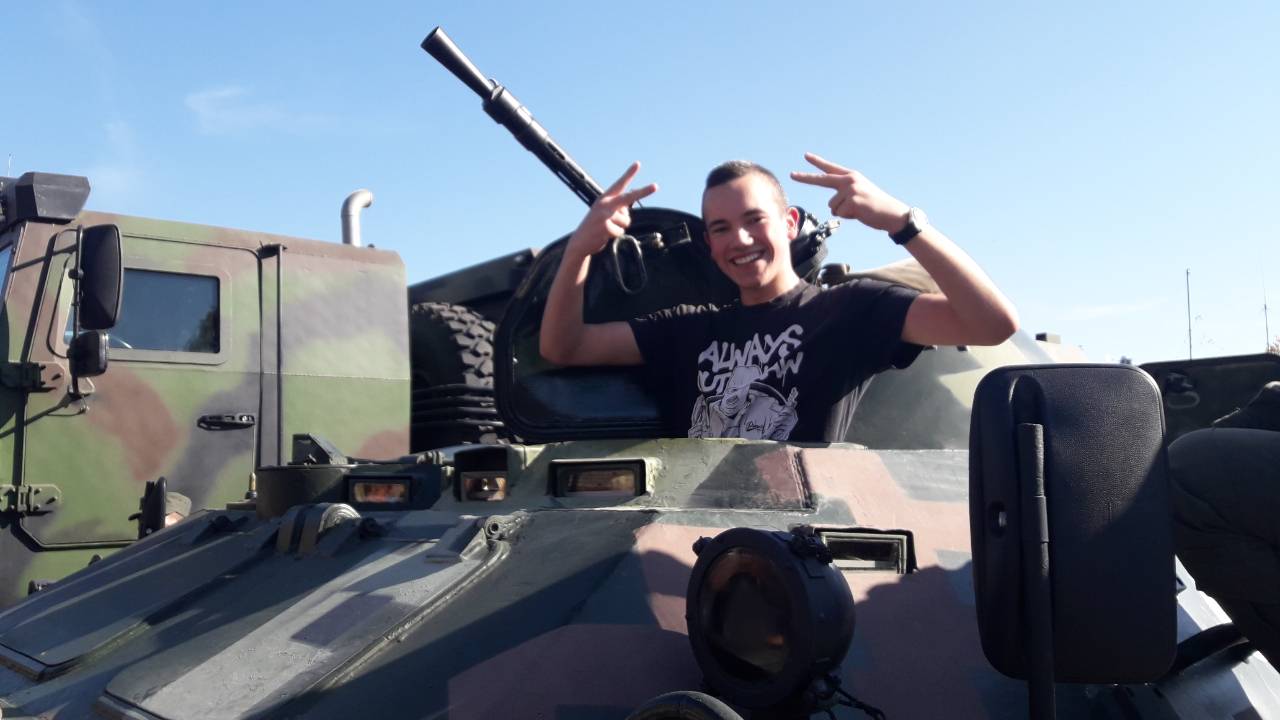 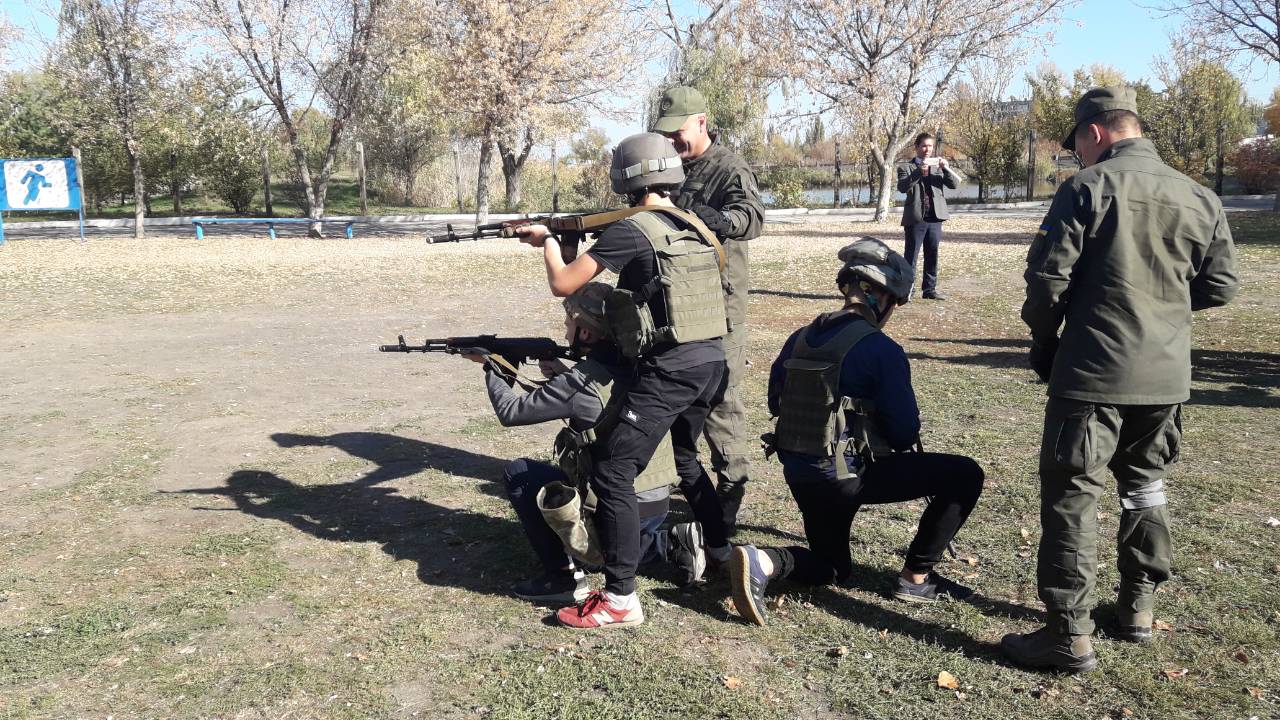 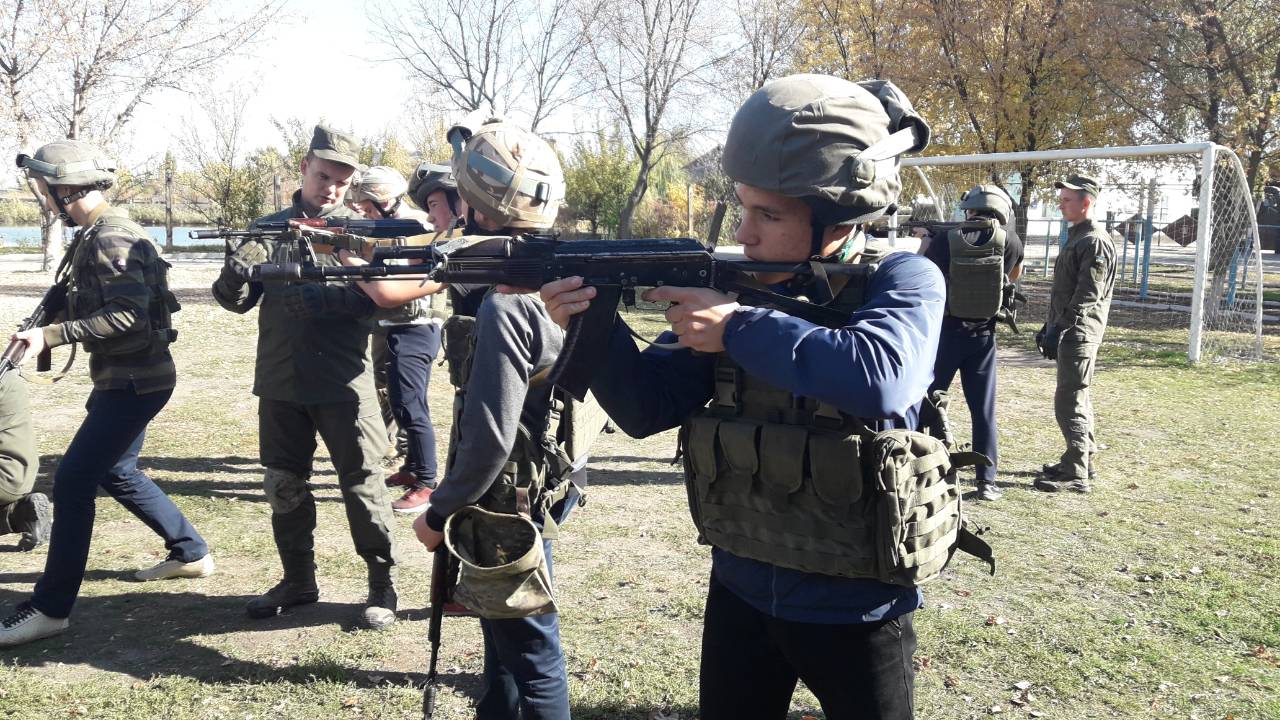 